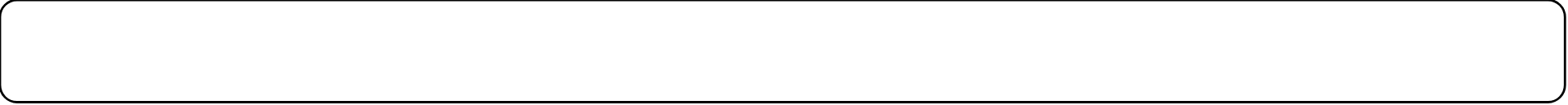 اسم الطالبة:...........................................   الصف:..................................الصف الرابع ابتدائي للفصل الدراسي الثاني للعام 1444هـالسؤال الأول: ضعي علامة (√ ) أمام العبارات الصحيحة وعلامة (ꭕ ) أمام العبارات الخاطئة:يمزق الكتاب المدرسي بعد الانتهاء منه ويوضع في سلة المهملات (       ).يجب ان تكون حالة كتابك نظيف (      ).يمكن كتابة المعلومات المهمة على طاولة الصف (     ).يجب ترك دورة المياه نظيفة بعد الاستخدام (     ).طالب يتناول طعامه وهو ممسك بكتابه (      ).السؤال الثاني: اختاري الإجابة الصحيحة بين القوسين :فتح باب الصف ونوافذه كل صباح  :للقضاء على الحشراتيجدد الهواءينشر المرض.تغليف الكتاب المدرسي بعد استلامه مباشره:للمحافظة عليهاقتداء بالآخرينعمل اعتدت عليه .يجب وضع العلب الفارغة  : في سلة المهملاتفي فنا المدرسةفوق مظلة الفناء.فتاة لم تغسل يدها بعد الانتهاء من دورة المياه :تصرفها صحيحتصرفها خاطئفتاة تترك كتبها مبعثرة على الأرض معرضه لعبث اخوتها الصغار:سلوك حسنسلوك سيء